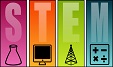 Što je STEM?Engleska skraćenica STEM dolazi od riječi Science, Technology, Engineering and Mathematics. U STEM spadaju područja prirodoslovnih i matematičkih znanosti, tehnologije i inženjerstva. U hrvatskoj znanstvenoj nomenklaturi i istraživačkoj tradiciji, skraćenica STEM obuhvaćao bi područja prirodnih i tehničkih znanosti kao i obrazovanje  u prirodoslovlju, matematici, tehnologiji i inženjerstvu.Na svjetskoj razini vrlo su značajna pitanja obrazovnog postignuća i afiniteta  mladih prema pojedinim zanimanjima. To se posebno odnosi na tehnološka i inovativna zanimanja iz područja STEM-a, koja se pokazuju važnima za gospodarski razvoj svake pojedine države. Od devedesetih godina se na svjetskoj razini uočava značajan i stalan pad  interesa mladih za takva zanimanja. Istraživači, nositelji politika i institucije suočeni su sa nedostatkom studenata u STEM područjima kao i  nedostatku pojedinih STEM stručnjaka. Zašto STEM liga?Zaključci mnogih istraživanja koja se provode s ciljem povećanja broja STEM stručnjaka govore da je od izuzetne važnosti promicanje pojedinih STEM zanimanja, te da je potrebno u javni prostor unijeti što više informacija. Potrebno je uključiti u programe što više djece svih uzrasta te početnih interesa, mogućnosti i predznanja, obilježja, sklonosti i vještina. Tu je moguće osmisliti programe, koji su nadopuna postojećim sadržajima pretrpanim školskim programima, budući će se na taj način „regrutiranje“ toliko neophodnih i potrebnih budućih STEM stručnjaka početi vrlo rano.ZadaciZadaci su projektnog tipa s naglaskom na korelaciju STEM područja. Osmišljeni su tako da razvijaju samostalnost učenika i usmjeravaju ih na korištenje tehnologije. Naglašen je mentorski pristup u suradnji s učiteljima i nastavnicima. Zadaci su ne samo natjecateljskog nego i edukativnog karaktera. Potiču učenike od najranije dobi na bavljenje STEMom i istraživački pristup u učenju.